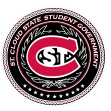 AGENDAFebruary 5, 2015Opening of MeetingCall to OrderPledge of Allegiance First Roll CallApproval of Today’s AgendaApproval of Last Meeting’s MinutesHearingsOpen Gallery Ii. CFPFinance Hearingsi. SCSU Wind Ensembleii. AMAInternal Elections i. Senator At-Large ii. College SenatorPlenary Session IUnfinished BusinessNew Businessi. Internal Affairsii. Metro Busiii. Strategic PlanRecess – 20 MinutesOfficer ReportsPresidentVice PresidentChief JusticeElections CommitteeExecutive AssistantAcademic AffairsCampus AffairsCommunicationsExecutive BoardFee AllocationLegislative AffairsSenate FinanceStudent ConstitutionStudent ServicesTechnology FeeUrban AffairsUniversity CommitteesPlenary Session IILast Call for Business Closing of MeetingOpen Gallery IIOpen StatementsLast Roll CallAdjournmentAGENDAFebruary 5, 2015Opening of MeetingCall to OrderPledge of Allegiance First Roll CallApproval of Today’s AgendaApproval of Last Meeting’s MinutesHearingsOpen Gallery Ii. CFPFinance Hearingsi. SCSU Wind Ensembleii. AMAInternal Elections i. Senator At-Large ii. College SenatorPlenary Session IUnfinished BusinessNew Businessi. Internal Affairsii. Metro Busiii. Strategic PlanRecess – 20 MinutesOfficer ReportsPresidentVice PresidentChief JusticeElections CommitteeExecutive AssistantAcademic AffairsCampus AffairsCommunicationsExecutive BoardFee AllocationLegislative AffairsSenate FinanceStudent ConstitutionStudent ServicesTechnology FeeUrban AffairsUniversity CommitteesPlenary Session IILast Call for Business Closing of MeetingOpen Gallery IIOpen StatementsLast Roll CallAdjournmentAGENDAFebruary 5, 2015Opening of MeetingCall to OrderPledge of Allegiance First Roll CallApproval of Today’s AgendaApproval of Last Meeting’s MinutesHearingsOpen Gallery Ii. CFPFinance Hearingsi. SCSU Wind Ensembleii. AMAInternal Elections i. Senator At-Large ii. College SenatorPlenary Session IUnfinished BusinessNew Businessi. Internal Affairsii. Metro Busiii. Strategic PlanRecess – 20 MinutesOfficer ReportsPresidentVice PresidentChief JusticeElections CommitteeExecutive AssistantAcademic AffairsCampus AffairsCommunicationsExecutive BoardFee AllocationLegislative AffairsSenate FinanceStudent ConstitutionStudent ServicesTechnology FeeUrban AffairsUniversity CommitteesPlenary Session IILast Call for Business Closing of MeetingOpen Gallery IIOpen StatementsLast Roll CallAdjournment